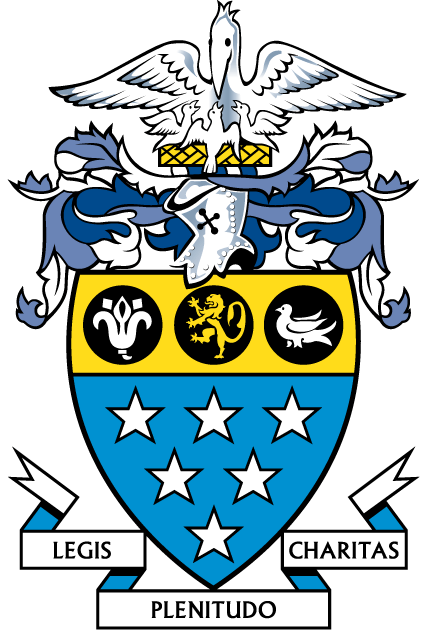                   Post-results services (PRS): Enquiry and Consent formRef:Submission Deadlines for each service – These are NOT flexibleSubmission Deadlines for each service – These are NOT flexibleSubmission Deadlines for each service – These are NOT flexibleSubmission Deadlines for each service – These are NOT flexibleSubmission Deadlines for each service – These are NOT flexibleSubmission Deadlines for each service – These are NOT flexibleReview of Marking (ROM)Priority Review of Marking (A Level and Pearson GCSE only)Access to Scripts (ATS)            A LEVEL                                 GCSEAccess to Scripts (ATS)            A LEVEL                                 GCSEAccess to Scripts (ATS)            A LEVEL                                 GCSEAccess to Scripts (ATS)            A LEVEL                                 GCSE                 3.00pm27th September 20223.00pmA Level - 24th August 2022GCSE – 31st August 2022For Review of MarkingFor Teaching & LearningFor Review of MarkingFor Teaching & Learning                 3.00pm27th September 20223.00pmA Level - 24th August 2022GCSE – 31st August 202231st Aug3.00pm27th Sept3.00pm7th Sept3.00pm27th Sept3.00pmCandidate numberCandidate numberCandidate nameCandidate nameCandidate nameCandidate nameCandidate nameCandidate nameCandidate nameCandidate nameCandidate nameCandidate emailCandidate emailExam BoardSubjectSubjectSubjectSubjectSubjectSubjectSubjectSubjectSubjectSubjectSubjectSubjectSubjectSubjectSubjectSubjectSubjectSubject CodeSubject CodeSubject CodeSubject CodeSubject CodeSubject CodeSubject CodeSubject CodeUnit CodeUnit CodeUnit CodeUnit CodeUnit CodeUnit CodeUnit CodeUnit CodeUnit CodeUnit CodeBy signing the consent below I am also confirming that the appropriate fee(s) will be paid.By signing the consent below I am also confirming that the appropriate fee(s) will be paid.By signing the consent below I am also confirming that the appropriate fee(s) will be paid.By signing the consent below I am also confirming that the appropriate fee(s) will be paid.By signing the consent below I am also confirming that the appropriate fee(s) will be paid.By signing the consent below I am also confirming that the appropriate fee(s) will be paid.By signing the consent below I am also confirming that the appropriate fee(s) will be paid.By signing the consent below I am also confirming that the appropriate fee(s) will be paid.By signing the consent below I am also confirming that the appropriate fee(s) will be paid.By signing the consent below I am also confirming that the appropriate fee(s) will be paid.By signing the consent below I am also confirming that the appropriate fee(s) will be paid.By signing the consent below I am also confirming that the appropriate fee(s) will be paid.By signing the consent below I am also confirming that the appropriate fee(s) will be paid.By signing the consent below I am also confirming that the appropriate fee(s) will be paid.By signing the consent below I am also confirming that the appropriate fee(s) will be paid.By signing the consent below I am also confirming that the appropriate fee(s) will be paid.By signing the consent below I am also confirming that the appropriate fee(s) will be paid.By signing the consent below I am also confirming that the appropriate fee(s) will be paid.By signing the consent below I am also confirming that the appropriate fee(s) will be paid.By signing the consent below I am also confirming that the appropriate fee(s) will be paid.By signing the consent below I am also confirming that the appropriate fee(s) will be paid.By signing the consent below I am also confirming that the appropriate fee(s) will be paid.By signing the consent below I am also confirming that the appropriate fee(s) will be paid.By signing the consent below I am also confirming that the appropriate fee(s) will be paid.By signing the consent below I am also confirming that the appropriate fee(s) will be paid.By signing the consent below I am also confirming that the appropriate fee(s) will be paid.By signing the consent below I am also confirming that the appropriate fee(s) will be paid.By signing the consent below I am also confirming that the appropriate fee(s) will be paid.By signing the consent below I am also confirming that the appropriate fee(s) will be paid.By signing the consent below I am also confirming that the appropriate fee(s) will be paid.By signing the consent below I am also confirming that the appropriate fee(s) will be paid.By signing the consent below I am also confirming that the appropriate fee(s) will be paid.By signing the consent below I am also confirming that the appropriate fee(s) will be paid.By signing the consent below I am also confirming that the appropriate fee(s) will be paid.By signing the consent below I am also confirming that the appropriate fee(s) will be paid.By signing the consent below I am also confirming that the appropriate fee(s) will be paid.Reviews of Marking (RoM)Candidate consent statement and signatureI give my consent to the head of my examination centre to make an enquiry about the result of the examination listed above. In giving consent I understand that the final subject grade and/or mark awarded to me following an enquiry about the result and any subsequent appeal may be lower than, higher than, or the same as the result which was originally awarded for this subject. Students SignatureGrades can go down as well as up. If the grade goes down, the original grade CANNOT be reinstated. By signing here, I confirm my consent to the above: ……………………………………..............…. Date: ................Access To Scripts (ATS) Candidate consent statement and signatureI consent to my script(s) listed above being accessed by my centre.Tick ONE of the permission statementsIf any of my scripts are used in the classroom, I do not wish anyone to know they are mine. My name and candidate number must be removed. If any of my scripts are used in the classroom, I have no objection to other people knowing they are mine.Students SignatureBy signing here, I confirm my consent/permission as above: …………...........…………………………………. Date: .............................Reviews of Marking (RoM)Candidate consent statement and signatureI give my consent to the head of my examination centre to make an enquiry about the result of the examination listed above. In giving consent I understand that the final subject grade and/or mark awarded to me following an enquiry about the result and any subsequent appeal may be lower than, higher than, or the same as the result which was originally awarded for this subject. Students SignatureGrades can go down as well as up. If the grade goes down, the original grade CANNOT be reinstated. By signing here, I confirm my consent to the above: ……………………………………..............…. Date: ................Access To Scripts (ATS) Candidate consent statement and signatureI consent to my script(s) listed above being accessed by my centre.Tick ONE of the permission statementsIf any of my scripts are used in the classroom, I do not wish anyone to know they are mine. My name and candidate number must be removed. If any of my scripts are used in the classroom, I have no objection to other people knowing they are mine.Students SignatureBy signing here, I confirm my consent/permission as above: …………...........…………………………………. Date: .............................Reviews of Marking (RoM)Candidate consent statement and signatureI give my consent to the head of my examination centre to make an enquiry about the result of the examination listed above. In giving consent I understand that the final subject grade and/or mark awarded to me following an enquiry about the result and any subsequent appeal may be lower than, higher than, or the same as the result which was originally awarded for this subject. Students SignatureGrades can go down as well as up. If the grade goes down, the original grade CANNOT be reinstated. By signing here, I confirm my consent to the above: ……………………………………..............…. Date: ................Access To Scripts (ATS) Candidate consent statement and signatureI consent to my script(s) listed above being accessed by my centre.Tick ONE of the permission statementsIf any of my scripts are used in the classroom, I do not wish anyone to know they are mine. My name and candidate number must be removed. If any of my scripts are used in the classroom, I have no objection to other people knowing they are mine.Students SignatureBy signing here, I confirm my consent/permission as above: …………...........…………………………………. Date: .............................Head of Department Signature: __________________________ Date: _______________________   Parent/Guardian Signature: _____________________________ Date: ________________________Grades can go down as well as up. If the grade goes down, the original grade CANNOT be reinstated.Head of Department Signature: __________________________ Date: _______________________   Parent/Guardian Signature: _____________________________ Date: ________________________Grades can go down as well as up. If the grade goes down, the original grade CANNOT be reinstated.For Exams Office Use onlyFor Exams Office Use onlyFor Exams Office Use onlyFor Exams Office Use onlyFor Exams Office Use onlyFor Exams Office Use onlyFor Exams Office Use onlyFor Exams Office Use onlyFor Exams Office Use onlyFor Exams Office Use onlyFor Exams Office Use onlyOriginal Unit Scoreand Award GradeOriginal Unit Scoreand Award Grade//New Unit Score and Award GradeNew Unit Score and Award Grade//Overall Re-Grade?YESNODate Request ReceivedDate to ABDate to ABDate Outcome ReceivedStudentAdvisedHoDHoYKRAssessment. Manager. Advised(Copy)New Grade in EOFinance Advised